ANTALYA, 20...AMAÇMadde 1-(1)Bu protokolün amacı ……Diploma Programı ile …….Diploma Programı arasındaiş birliği kapsamındaöğrencilerin aynı zamanda ikinci bir dalda diploma almak üzere öğrenim görmelerini sağlamaktır.KAPSAM Madde 2-(1)Bu protokol ……Diploma Programı ile ……. Diploma Programı arasındaiş birliği kapsamındaöğrencilerin aynı zamanda ikinci bir dalda diploma almak üzere öğrenim görmelerine ilişkin usul ve esasları kapsar. DAYANAKMadde 3-(1)Bu protokol;a) Yükseköğretim Kurumlarında Önlisans Ve Lisans Düzeyindeki Programlar Arasında Geçiş, Çift Anadal, Yan Dal İle Kurumlar Arası Kredi Transferi Yapılması Esaslarına İlişkin Yönetmelik, b) Akdeniz ÜniversitesiÖn Lisans Ve Lisans Eğitim-Öğretim Ve Sınav Yönetmeliği,c) Akdeniz Üniversitesi Çift Anadal Programı Yönergesihükümlerinedayanılarak hazırlanmıştır. TARAFLARMadde 4-(1)Bu protokolün tarafları;Akdeniz Üniversitesi …………… Fakülte/Yüksekokulu/Meslek Yüksekokulu……………..Diploma ProgramıAkdeniz Üniversitesi …………… Fakülte/Yüksekokulu/Meslek Yüksekokulu ……………..Diploma ProgramıYÜKÜMLÜLÜKLERMadde 5-(1)Çift anadal öğrencisinin, ikinci anadal diploma programından sorumlu tutulacağı dersler; Lisans diploma programları için anadalından eşdeğer olmayan en az 60 AKTS kredi olmak üzere toplamda en az 240 AKTS kredi değerinden, Önlisans diploma programları için anadalından eşdeğer olmayan en az 30 AKTS kredi olmak üzere toplamda en az 120 AKTS kredi değerinden az olamaz.(2)Öğrencinin çift anadal programında alması gereken dersler ve kredileri Yükseköğretim Kurulu tarafından belirlenen Yükseköğretim Alan Yeterlilikleri dikkate alınarak, öğrencinin programın sonunda asgari olarak kazanması gereken bilgi, beceri ve yetkinliklere göre tanımlanmış öğrenim kazanımlarına sahip olmasını sağlayacak şekilde düzenlenmesi gerekir. YÜRÜTME ve ÇEŞİTLİ HÜKÜMLERMadde 6-(1) Bu Protokol, ilgili Birim kurullarının kararı üzerine Üniversite Senatosutarafından kabul edildiği tarihte yürürlüğe girer.Madde 7-(1)Bu Protokolde hüküm bulunmayan hallerde, “Yükseköğretim Kurumlarında Önlisans ve Lisans Düzeyindeki Programlar Arasında Geçiş, Çift Anadal, Yandal ile Kurumlar Arası Kredi Transferi Yapılması Esaslarına İlişkin Yönetmelik”, “Akdeniz Üniversitesi Önlisans ve Lisans Eğitim Öğretim ve Sınav Yönetmeliği” ile “Akdeniz Üniversitesi Çift Anadal Programı Yönergesi” hükümleri uygulanır.Madde 8-(1)Bu protokol 3 nüsha olarak hazırlanır.…..……Anadal Bölüm Başkanı                        …..…….. İkinci Anadal Bölüm Başkanı          (Ad Soyad, İmza)                                                            (Ad Soyad,  İmza)ÇİFT ANADAL ANLAŞMASI* ANLAŞMA TARİHİ : …../…../2018   * MÜFRETATIN BAĞLI BULUNDUĞU YIL :  20…..   …………FAKÜLTESİ/YÜKSEKOKULU  …………. DİPLOMA PROGRAMI MEZUNİYET KREDİSİ:240 AKTS KREDİ…………… MESLEK YÜKSEKOKULU  …………. DİPLOMA PROGRAMI MEZUNİYET KREDİSİ:120 AKTS KREDİ ………………. DİPLOMA PROGRAMI ÖĞRENCİSİ  OLUP  ………………… DİPLOMA PROGRAMI’NDA ÇİFT ANADAL YAPANLAR İÇİN AKTS KREDİ DAĞILIMI:  ………. EŞDEĞER AKTS KREDİ + ………… EŞDEĞER OLMAYAN AKTS KREDİ=240 AKTS KREDİ (Lisans Öğrencileri İçin)……….EŞDEĞER AKTS KREDİ +…………EŞDEĞER OLMAYAN AKTS KREDİ= 120 AKTS KREDİ (Önlisans Öğrencileri İçin)…..……Anadal Bölüm Başkanı                        …..…….. İkinci Anadal Bölüm Başkanı          (Ad Soyad, İmza)                                                            (Ad Soyad,  İmza)............................. DİPLOMA PROGRAMI ÖĞRENCİSİ OLUP …………….....  DİPLOMA PROGRAMI’NDA ÇİFT ANADAL YAPMAK İSTEYENLERİN ALMASI GEREKEN EŞDEĞER OLMAYAN DERSLER:……………………. DİPLOMA PROGRAMI ÖĞRENCİSİ OLUP ………………………… DİPLOMA PROGRAMI’NDA ÇİFT ANADAL YAPMAK İSTEYENLERIN ALMASI GEREKEN EŞDEĞER OLMAYAN DERSLER:…..……Anadal Bölüm Başkanı                        …..…….. İkinci Anadal Bölüm Başkanı          (Ad Soyad, İmza)                                                            (Ad Soyad,  İmza)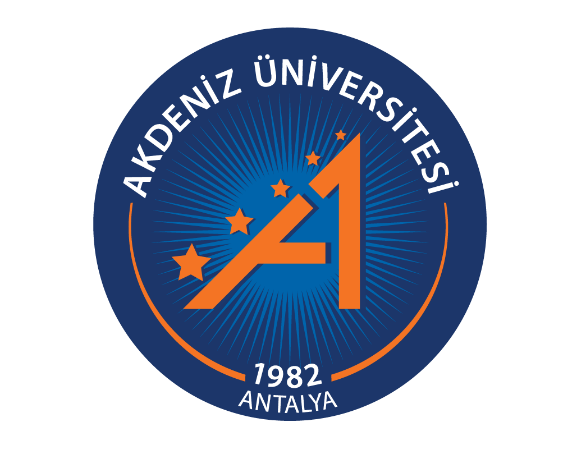 T.C.
AKDENİZ ÜNİVERSİTESİ……….. Fakülte/Yüksekokulu/Meslek Yüksekokulu……..Diploma Programıile……….. Fakülte/Yüksekokulu/Meslek Yüksekokulu……..Diploma ProgramıArasında (…… Yılı Müfredatı)ÇİFT ANADAL PROTOKOLÜ………………. DİPLOMA PROGRAMI İLE ……………………………  DİPLOMA PROGRAMI ARASINDAKABUL EDİLEN EŞDEĞER DERSLER………………. DİPLOMA PROGRAMI İLE ……………………………  DİPLOMA PROGRAMI ARASINDAKABUL EDİLEN EŞDEĞER DERSLER………………. DİPLOMA PROGRAMI İLE ……………………………  DİPLOMA PROGRAMI ARASINDAKABUL EDİLEN EŞDEĞER DERSLER………………. DİPLOMA PROGRAMI İLE ……………………………  DİPLOMA PROGRAMI ARASINDAKABUL EDİLEN EŞDEĞER DERSLER………………. DİPLOMA PROGRAMI İLE ……………………………  DİPLOMA PROGRAMI ARASINDAKABUL EDİLEN EŞDEĞER DERSLER………………. DİPLOMA PROGRAMI İLE ……………………………  DİPLOMA PROGRAMI ARASINDAKABUL EDİLEN EŞDEĞER DERSLER………………. DİPLOMA PROGRAMI İLE ……………………………  DİPLOMA PROGRAMI ARASINDAKABUL EDİLEN EŞDEĞER DERSLER………………. DİPLOMA PROGRAMI İLE ……………………………  DİPLOMA PROGRAMI ARASINDAKABUL EDİLEN EŞDEĞER DERSLER…………… DİPLOMA PROGRAMI(ANADAL)…………… DİPLOMA PROGRAMI(ANADAL)…………… DİPLOMA PROGRAMI(ANADAL)…………… DİPLOMA PROGRAMI(ANADAL)………………… DİPLOMA PROGRAMI(İKİNCİ ANADAL)………………… DİPLOMA PROGRAMI(İKİNCİ ANADAL)………………… DİPLOMA PROGRAMI(İKİNCİ ANADAL)………………… DİPLOMA PROGRAMI(İKİNCİ ANADAL)DERS KODUDERS ADI DÖNEM AKTS KREDİ DERS KODUDERS ADI DÖNEM AKTS KREDİ TOPLAM DERS AKTS KREDİSİ TOPLAM DERS AKTS KREDİSİ TOPLAM DERS AKTS KREDİSİ TOPLAM DERS AKTS KREDİSİ TOPLAM DERS AKTS KREDİSİ TOPLAM DERS AKTS KREDİSİ …………………… DİPLOMA PROGRAMI DERSLERİ…………………… DİPLOMA PROGRAMI DERSLERİ…………………… DİPLOMA PROGRAMI DERSLERİ…………………… DİPLOMA PROGRAMI DERSLERİDERS KODUDERS ADI DÖNEM AKTS KREDİ…………………DİPLOMA PROGRAMI ÖĞRENCİSİ İÇİNEŞDEĞER OLMAYAN AKTS KREDİ  TOPLAMI …………………DİPLOMA PROGRAMI ÖĞRENCİSİ İÇİNEŞDEĞER OLMAYAN AKTS KREDİ  TOPLAMI …………………DİPLOMA PROGRAMI ÖĞRENCİSİ İÇİNEŞDEĞER OLMAYAN AKTS KREDİ  TOPLAMI …………………… DİPLOMA PROGRAMI DERSLERİ…………………… DİPLOMA PROGRAMI DERSLERİ…………………… DİPLOMA PROGRAMI DERSLERİ…………………… DİPLOMA PROGRAMI DERSLERİDERS KODUDERS ADI DÖNEM AKTS KREDİ…………………DİPLOMA PROGRAMI ÖĞRENCİSİ İÇİN EŞDEĞER OLMAYAN AKTS KREDİ  TOPLAMI …………………DİPLOMA PROGRAMI ÖĞRENCİSİ İÇİN EŞDEĞER OLMAYAN AKTS KREDİ  TOPLAMI …………………DİPLOMA PROGRAMI ÖĞRENCİSİ İÇİN EŞDEĞER OLMAYAN AKTS KREDİ  TOPLAMI 